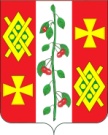 АдминистрациЯ КРАСНОСЕЛЬСКОГО СЕЛЬСКОГОПОСЕЛЕНИЯ ДИНСКОГО РАЙОНАПОСТАНОВЛЕНИЕот 29.12.2017 года                                                                                      № 177село КрасносельскоеО внесении изменений в постановление администрации Красносельского сельского поселения Динского района от 30.11.2016 № 302 «Об утверждении муниципальной программы «Коммунальное хозяйство Красносельского сельского поселения» на 2017 год»В соответствии со статьей 179 Бюджетного кодекса Российской Федерации, в целях обеспечения эффективности реализации мероприятий муниципальной программы «Коммунальное хозяйство Красносельского сельского поселения» на 2017 год, утвержденной постановлением  администрации Красносельского сельского поселения Динского района от 30.11.2016 № 302, п о с т а н о в л я ю:1. Внести в приложение, утвержденное постановлением администрации Красносельского сельского поселения Динского района от 30.11.2016 № 302 «Об утверждении муниципальной программы «Коммунальное хозяйство Красносельского сельского поселения» на 2017 год» следующие изменения: 1.1 в паспорте муниципальной программы «Коммунальное хозяйство Красносельского сельского поселения» на 2017 год позиции «Координатор муниципальной программы», «Координаторы подпрограмм  муниципальной программы» и «Объемы бюджетных ассигнований муниципальной программы» изложить в следующей редакции: 1.2 раздел 3 муниципальной программы «Коммунальное хозяйство Красносельского сельского поселения» на 2017 год изложить в следующей редакции:«3. Перечень и краткое описание основных мероприятий муниципальной программы1.3 раздел 4 «Обоснование ресурсного обеспечения муниципальной программы» изложить в следующей редакции:«4. Обоснование ресурсного обеспечения муниципальной программы1.4 в паспорте подпрограммы «Энергосбережение и повышение энергетической эффективности на территории Красносельского сельского поселения» позиции «Координатор подпрограммы»  и «Объемы бюджетных ассигнований подпрограммы» изложить в следующей редакции: 1.5 раздел 3 подпрограммы «Энергосбережение и повышение энергетической эффективности на территории Красносельского сельского поселения» изложить в следующей редакции:«3. Перечень мероприятий подпрограммы1.6 раздел 4 «Обоснование ресурсного обеспечения подпрограммы» изложить в следующей редакции:«4. Обоснование ресурсного обеспечения подпрограммы2. Общему отделу администрации Красносельского сельского поселения Динского района разместить настоящее постановление на официальном сайте Красносельского сельского поселения Динского района.3. Контроль за выполнением настоящего постановления оставляю за собой.4. Настоящее постановление вступает в силу со дня его подписания.Глава Красносельского сельского поселения								М.В. Кныш«Координатор муниципальной программыОбщий отдел администрации Красносельского  сельского поселенияКоординаторы подпрограмм  муниципальной программыОбщий отдел администрации Красносельского  сельского поселенияОбъемы бюджетных ассигнований муниципальной программыОбщий объем финансового обеспечения Программы составляет – 1,7 тыс. рублей из них, в том числе:местный бюджет – 1,7 тыс. рублей,в том числе по подпрограммам муниципальной программы:объем финансирования подпрограммы «Энергосбережение и  повышение энергетической эффективности на территории Красносельского сельского поселения» за счет средств местного бюджета – 1,7 тыс. рублей»№п/пНаименование мероприятияИсточники финансированияОбъем финансирования*всего(тыс. руб.)в том числе по годамв том числе по годамв том числе по годамв том числе по годамНепосредственный результат реализации мероприятияУчастник муниципальной программы (к примеру, муниципальный заказчик, главный распорядитель (распорядитель) бюджетных средств, исполнитель)№п/пНаименование мероприятияИсточники финансированияОбъем финансирования*всего(тыс. руб.)1 год реализации2 год реализации……N год реализацииНепосредственный результат реализации мероприятияУчастник муниципальной программы (к примеру, муниципальный заказчик, главный распорядитель (распорядитель) бюджетных средств, исполнитель)123456789101Основное мероприятие №1 - Мероприятия в области коммунального хозяйстваВсего0,00,0Получение разработанной схемы газоснабжения Красносельского сельского поселения Динского районаадминистрация Красносельского сельского поселения Динского района1Основное мероприятие №1 - Мероприятия в области коммунального хозяйстваМестный бюджет0,00,0Получение разработанной схемы газоснабжения Красносельского сельского поселения Динского районаадминистрация Красносельского сельского поселения Динского района1Основное мероприятие №1 - Мероприятия в области коммунального хозяйстваКраевой бюджетПолучение разработанной схемы газоснабжения Красносельского сельского поселения Динского районаадминистрация Красносельского сельского поселения Динского района1Основное мероприятие №1 - Мероприятия в области коммунального хозяйстваФедеральный бюджетПолучение разработанной схемы газоснабжения Красносельского сельского поселения Динского районаадминистрация Красносельского сельского поселения Динского района1Основное мероприятие №1 - Мероприятия в области коммунального хозяйстваВнебюджетные источникиПолучение разработанной схемы газоснабжения Красносельского сельского поселения Динского районаадминистрация Красносельского сельского поселения Динского района2ИтогоВсего0,00,02ИтогоМестный бюджет0,00,0»2ИтогоКраевой бюджет2ИтогоФедеральный бюджет2ИтогоВнебюджетные источники№ п/пНаименование мероприятияИсточник финансированияОбъем финансирования (тыс. руб.)Срок реализации1Основное мероприятие №1 – Мероприятия в области коммунального хозяйстваМестный бюджет0,02017»«Координатор подпрограммы Общий отдел администрации Красносельского  сельского поселенияОбъемы бюджетных ассигнованийподпрограммыОбщий объем финансового обеспечения подпрограммы составляет – 1,7 тыс. рублей из них, в том числе:местный бюджет – 1,7 тыс. рублей»№п/пНаименование мероприятияИсточники финансированияОбъем финансирования*всего(тыс. руб.)в том числе по годамв том числе по годамв том числе по годамв том числе по годамНепосредственный результат реализации мероприятияУчастник подпрограммы (к примеру, муниципальный заказчик, главный распорядитель (распорядитель) бюджетных средств, исполнитель)№п/пНаименование мероприятияИсточники финансированияОбъем финансирования*всего(тыс. руб.)1 год реализации2 год реализации……N год реализацииНепосредственный результат реализации мероприятияУчастник подпрограммы (к примеру, муниципальный заказчик, главный распорядитель (распорядитель) бюджетных средств, исполнитель)123456789101Основное мероприятие №1 - Мероприятия по энергосбережению и  повышению энергетической эффективности на территории Красносельского сельского поселенияВсего1,71,7Замена ламп накаливания на энергосберегающие; экономия финансовых средств местного бюджетаадминистрация Красносельского сельского поселения Динского района1Основное мероприятие №1 - Мероприятия по энергосбережению и  повышению энергетической эффективности на территории Красносельского сельского поселенияМестный бюджет1,71,7Замена ламп накаливания на энергосберегающие; экономия финансовых средств местного бюджетаадминистрация Красносельского сельского поселения Динского района1Основное мероприятие №1 - Мероприятия по энергосбережению и  повышению энергетической эффективности на территории Красносельского сельского поселенияКраевой бюджетЗамена ламп накаливания на энергосберегающие; экономия финансовых средств местного бюджетаадминистрация Красносельского сельского поселения Динского района1Основное мероприятие №1 - Мероприятия по энергосбережению и  повышению энергетической эффективности на территории Красносельского сельского поселенияФедеральный бюджетЗамена ламп накаливания на энергосберегающие; экономия финансовых средств местного бюджетаадминистрация Красносельского сельского поселения Динского района1Основное мероприятие №1 - Мероприятия по энергосбережению и  повышению энергетической эффективности на территории Красносельского сельского поселенияВнебюджетные источникиЗамена ламп накаливания на энергосберегающие; экономия финансовых средств местного бюджетаадминистрация Красносельского сельского поселения Динского района2Основное мероприятие №2 - Пропаганда и методическая работа по вопросам энергосбереженияВсегоФинансирование не требуется администрация Красносельского сельского поселения Динского района2Основное мероприятие №2 - Пропаганда и методическая работа по вопросам энергосбереженияМестный бюджетФинансирование не требуется администрация Красносельского сельского поселения Динского района2Основное мероприятие №2 - Пропаганда и методическая работа по вопросам энергосбереженияКраевой бюджетФинансирование не требуется администрация Красносельского сельского поселения Динского района2Основное мероприятие №2 - Пропаганда и методическая работа по вопросам энергосбереженияФедеральный бюджетФинансирование не требуется администрация Красносельского сельского поселения Динского района2Основное мероприятие №2 - Пропаганда и методическая работа по вопросам энергосбереженияВнебюджетные источникиФинансирование не требуется администрация Красносельского сельского поселения Динского района3Основное мероприятие №3 - Назначение ответственных за энергосбережение в учрежденияхВсегоФинансирование не требуетсяадминистрация Красносельского сельского поселения Динского района3Основное мероприятие №3 - Назначение ответственных за энергосбережение в учрежденияхМестный бюджетФинансирование не требуетсяадминистрация Красносельского сельского поселения Динского района3Основное мероприятие №3 - Назначение ответственных за энергосбережение в учрежденияхКраевой бюджетФинансирование не требуетсяадминистрация Красносельского сельского поселения Динского района3Основное мероприятие №3 - Назначение ответственных за энергосбережение в учрежденияхФедеральный бюджетФинансирование не требуетсяадминистрация Красносельского сельского поселения Динского района3Основное мероприятие №3 - Назначение ответственных за энергосбережение в учрежденияхВнебюджетные источникиФинансирование не требуетсяадминистрация Красносельского сельского поселения Динского района4ИтогоВсего1,71,74ИтогоМестный бюджет1,71,7»4ИтогоКраевой бюджет4ИтогоФедеральный бюджет4ИтогоВнебюджетные источники№ п/пНаименование мероприятияИсточник финансированияОбъем финансирования (тыс. руб.)Срок реализации1Основное мероприятие №1 – Мероприятия по энергосбережению и  повышению энергетической эффективности на территории Красносельского сельского поселенияМестный бюджет1,72017»